SARVESH  KUMAR DUBEY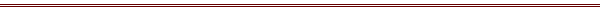 Vill-Chauhanpatti,Post-Chhatahan, Dist-Mirzapur,Pin-231001, State-UPContact:+91 9473737704;Email:sarveshkumardubey14@gmail.comResume HighlightsBachelor in Mechanical Engineering.3 year experience in Quality Department.Knowledge of PPAP, 7QC Tools, Kaizen, , FMEA, Galvanizing Inspection (HDG).ObjectiveSeeking a position in an organization where I can contribute professionally to its growth, where I can utilize my education, technical skills and practical abilities for company’s progress as well as my personal enhancement.Work ExperienceCompany Name	: Ray International (Ramp Group)Time Period		:SEP 2014 – till dateFormal Title		:  Quality Engineer& Supplier Quality : ManufacturingRay Internationalis a tier 1 supplier &is specialized in manufacturing and fabrication of high quality Electro-mechanical assemblies, Sheet Metal forming and pressings, Zinc pressure die castings, Aluminium sand and Pressure die-casting, Machine turn components, and structural steel products for SAMSUNG, LG, SONY, COMMSCOPE, MCLEAN FORGE, HUBBELL POWER SYSTEMS, MTI& various other industries globally.Job ResponsibilitiesIn-Process inspection at various stages by:Process Audit according to Control Plan.Product Audit according to Inspection of Standard Parts.Address customer complaints by giving defect analysis on Countermeasure Sheet.To prepare the dimensional and testing reports for every lot.Preparing Standard formats & work instructions for production operations.To do the daily meeting for quality and production status.To resolve quality issues.To communicate with vendors daily for quality & production.To do the vendors plant visit for quality auditing.To maintain Assembly Lines.To maintain the rejection data with all documents.To maintain the PPC entries daily.To give approval for packed pallet & report to Quality Manager.Improvement in processes and productivity, related data collection and its analysis.Ensuring quality in processes and finished goods, control of shop floor variance, deviation and rejections.Cost Saving/Innovation Reduce the scrap cost, investment cost and reduce operating cost through implementation of Good suggestions.To conduct 5S audit for Ramp Group Unit -5.To monitor the finish department:Zinc GalvanizationInjection MoldingAcademic QualificationSkillsAnalysis root Cause, Customer concern Handling, Daily process rejection recording, Improvement In Process, Daily customer End Rejection Analyisi & Improvement, Maintain PPM Level Inhouse And Customer Hand, Production Plan .PPAP, FMEA, MSA, Lean manufacturing, 7 wastage ,7QC Tools, 5 Why, 8D, Control Plan,         Kaizen, Poka-Yoke, C.A.P.A., FIFO, Welding ,Pareto chart & Bar chart, JIT,PPM,, ERP, Zinc Galvanization.Proficient in Microsoft Office & Excel etc.Basic Knowledge of Auto cad & Pro-E.Achievements & Strength  Ability to work in a team and individual environment.Good Communication skills.Problem solving skills.Academic Project         Title-  Steam Power plant with Peltier effect.Team size- 4     Duration - 3MonthsVocational Training                                                                                                                                                       4 week industrial training in Hindalaco industries Ltd.  Sonbhadhra (Jul 10 to  Aug 15th, 2010)Personal DetailsDate of Birth		:Aug 20,1993Father’s Name	: Mr. Sarvesh Kumar DubeyHobbies		: Music, Playing, PlantationLanguages Known	: English, HindiSex 			: MaleI, hereby declare that the above information holds true up to the best of my knowledge, and can be verified if needed.Date: Jan 2018Place: Greater Noida   .EducationInstitute/CollegeUniversity/BoardYOPG.P.A./PercentageB. Tech. Mechanical EngineeringLDC INSTITUTE OF TECHNICAL STUDIES ALLAHABAD.Uttar Pradesh Technical University Lucknow201471.14%DIPLOMAR.R.C.I.T.M ALIGARH U.PBoard of technical education Uttar Pradesh201173.0%High-schoolS.G.I.C PairapurMirzapurUttar Pradesh200862.8%